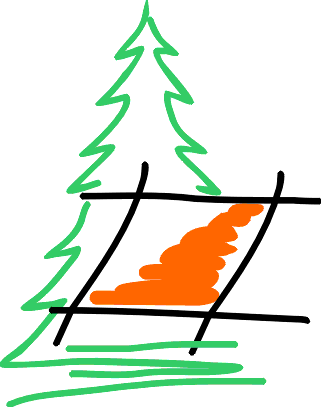 Plán klubových mapových tréningov marec-jún 2019Mapové tréningy sa konajú vždy v utorokOznam o ďalších mapových tréningoch nájdete v odkazovači na klubovej stránke Mapy na tréning sú natlačené aj s traťou, poplatok za mapu činí 0,50 EURPovinnosti staviteľa tréningu: - vyzdvihnúť si mapu s návrhom trate u Kema, (trať pripraví  Kemo, skúsenejší pretekári môžu trať  pripraviť sami)- rozniesť kontroly, príp. fáborky v teréne a zabezpečiť ich pozbieranie  po tréningu- 5 min  pred začiatkom tréningu byť prítomný  na mieste zrazu a byť prítomný tiež     počas celého tréningu ako strážca!Ak staviteľ tréningu  z akéhokoľvek dôvodu nevie tréning postaviť, zabezpečí za seba náhraduDátumMiesto zrazu Čas zrazu  Typ tréninguRoznos12.3.Baránok16:00Skrátená traťTomáš19.3.Bankov, parkovisko16:00MiddleKemo26.3.Hradová, bufet  16:00Had kontrol, zmeny smeru2.4.Ťahanovce, otočka17:00Middle, SI9.4.Kuzmányho sídlisko17:00Šprintové štafety16.4.Jahodná, parkovisko17:00Vešač, zberač23.4.Girbeš, u Borisa17:00Skrátená trať 30.4.Hradová, bufet  17:00Kombotech7.5.Bankov17:00Vrstevnicová mapa, koridor14.5.Ťahanovce, otočka 17:00Hromadný štart21.5.Girbeš, Veselá záhrada17:00Dvojičky, pár-nepár28.5.Jazero17:002-kolový šprint 4.6.Lemešany17:00Mapové okruhy, SI11.6.Hradová17:00Middle, SI18.6.Ťahanovce, strelnica17:00Kombotech25.6.Terasa17:00Šprint, preteky